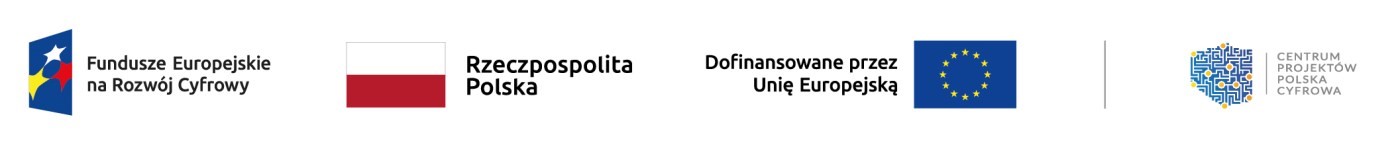 Lista dokumentów niezbędnych do zawarcia umowy/porozumienia o dofinansowanie projektu Dokumenty poświadczające prawidłową reprezentację Beneficjenta; Harmonogram płatności; Harmonogram rzeczowo-finansowy realizacji Projektu;Lista podmiotów upoważnionych do ponoszenia wydatków nieposiadających statusu partnera (jeśli dotyczy);Oświadczenie o wyborze wskaźnika monitorowania działalności gospodarczej prowadzonej na infrastrukturze wytworzonej w ramach Projektu (jeśli dotyczy) – zarówno Beneficjent, Partner, Podmiot upoważniony do ponoszenia wydatków;Oświadczenie o wybranej metodzie amortyzacji, do celów monitorowania działalności gospodarczej wykonywanej na przedmiocie projektu (jeśli dotyczy) – zarówno Beneficjent, Partner, Podmiot upoważniony do ponoszenia wydatków;Wniosek o dodanie osoby uprawnionej zarządzającej projektem po stronie Beneficjenta i Partnera; Oświadczenie o aktualności informacji przedstawionych we wniosku o dofinansowanie oraz w załącznikach (dotyczy Beneficjenta i Partnera); Oświadczenie Beneficjenta o numerze rachunku bankowego przypisanego dla projektu;Potwierdzenie powołania Zespołu Projektowego do realizacji Projektu;Aktualne zaświadczenie właściwego urzędu skarbowego potwierdzające status Beneficjenta i Partnera (jeśli dotyczy) jako podatnika podatku od towarów i usługInne dokumenty uznane przez ION za niezbędne do zawarcia umowy/porozumienia o dofinansowanie projektu (jeśli dotyczy). 